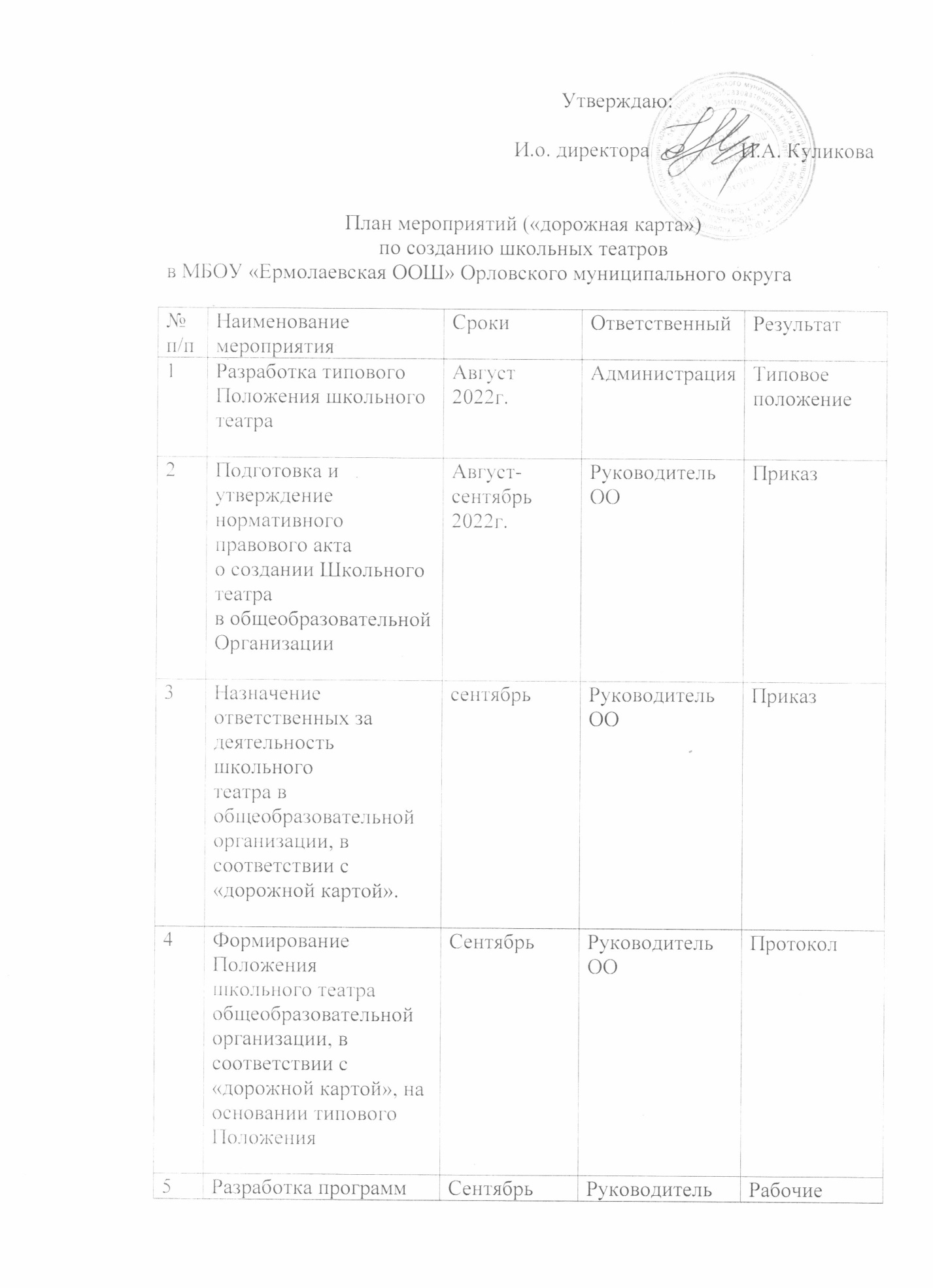 5дополнительного образованиядеятельности творческогообъединения школьноготеатраШКпрограммыдополнительногообразованияШТ6Рассмотрение и утверждениепрограмм дополнительногообразования школьноготеатраСентябрьРуководительООПротокол7Формирование реестрашкольного театра июнь Декабрь 2022г.РуководительООРеестршкольныхтеатров8Деятельность школьногоТеатраСентябрь, январьРуководительООАналитическаяинформация9Подготовка отчетнойдокументации о деятельностиШТмайОтветственные за школьный театрОтчет овыполнении10Создание и поддержание вактуальном состоянииинформационного портала«Школьный театр» наофициальных сайте ООВ течение годаОтветственные за ШТ и сайт ООСвоевременное обновлениеинформации